     ҠАРАР		    	                                                   ПОСТАНОВЛЕНИЕ«16»  август 2021 й.                         № 38                         «16» августа  .«Об утверждении перечня муниципального имущества в целях предоставления во владение и (или) в пользование на долгосрочной основе субъектам малого и среднего предпринимательства, организациям, образующим инфраструктуру поддержки субъектов малого и среднего предпринимательства и физическим лицам, не являющимся индивидуальными предпринимателями и применяющим специальный налоговый режим «Налог на профессиональный доход» 	 Во исполнение Указа Президента Российской Федерации от 05.07.2015 №287 «О мерах по дальнейшему развитию малого и среднего предпринимательства» и в соответствии с Федеральным законом от 24.07.2007 №209-ФЗ «О развитии малого и среднего предпринимательства в Российской Федерации» Администрация сельского поселения Новоаратульский  сельсовет муниципального района Янаульский район Республики Башкортостан п о с т а н о в л я е т:Утвердить перечень муниципального имущества  сельского поселения Новоаратульский сельсовет муниципального района Янаульский район Республики Башкортостан в целях предоставления во владение и (или) в пользование на долгосрочной основе субъектам малого и среднего предпринимательства, организациям, образующим инфраструктуру поддержки субъектов малого и среднего предпринимательства и физическим лицам, не являющимся индивидуальными предпринимателями и применяющим специальный налоговый режим «Налог на профессиональный доход», согласно приложению.           2.  Обнародовать данное постановление на информационном стенде Администрации сельского поселения Новоартаульский сельсовет муниципального района Янаульский район Республики Башкортостан, по адресу: 452826, РБ, Янаульский район, с. Новый Артаул, ул. Центральная, д.36 и разместить на  сайте  сельского поселения Новоартаульский сельсовет муниципального района Янаульский район Республики Башкортостан по адресу: http:novoartaul.ru.                                                                                                                                                     3. Настоящее постановление вступает в силу после его обнародования.                                                          4.  Контроль за исполнением настоящего постановления оставляю за собой.Глава сельского поселения 		              И.Ф.Шайхутдинова  ПРИЛОЖЕНИЕк постановлению  Администрациисельского поселения Новоаратульский  сельсоветмуниципального района Янаульский районРеспублики Башкортостан№ 38 от 16 августа  2021 года Перечень муниципального имущества в целях предоставления во владение и (или) в пользование на долгосрочной основе субъектам малого и среднего предпринимательства, организациям, образующим инфраструктуру поддержки субъектов малого и среднего предпринимательства и физическим лицам, не являющимся индивидуальными предпринимателями и применяющим специальный налоговый режим «Налог на профессиональный доход» БАШKОРТОСТАН  РЕСПУБЛИКАHЫЯNАУЫЛ  РАЙОНЫ МУНИЦИПАЛЬ РАЙОНЫНЫNЯNЫ УРТАУЫЛ АУЫЛ СОВЕТЫ АУЫЛ  БИЛEМEHЕ ХАКИМИEТЕ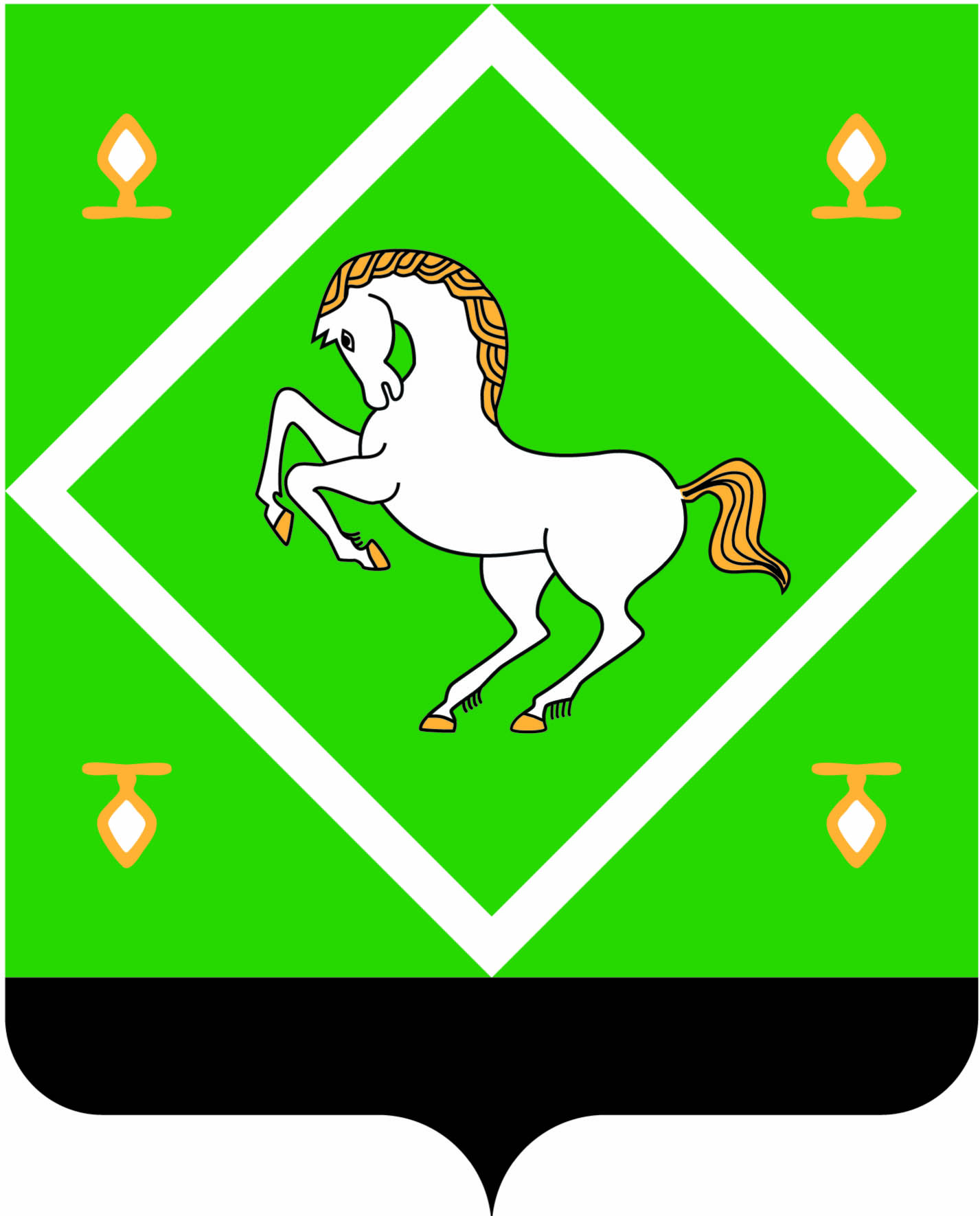  АДМИНИСТРАЦИЯСЕЛЬСКОГО ПОСЕЛЕНИЯНОВОАРТАУЛЬСКИЙ СЕЛЬСОВЕТ МУНИЦИПАЛЬНОГО  РАЙОНАЯНАУЛЬСКИЙ РАЙОН РЕСПУБЛИКИ   БАШКОРТОСТАН№Реестровый номерВид объекта недвижимостиНаименование объектаАдресКадастровый номерОсновная характеристикаСведения о праве арендыСведения о праве аренды№Реестровый номерВид объекта недвижимостиНаименование объектаАдресКадастровый номерОсновная характеристикаПравообладатель  (наименование, ИНН, ОГРН)Документ основание12